关于交纳复试费及打印《复试通知单》办法第一步：访问电子科技大学研究生招生管理信息系统登录网址：http://zsgl.uestc.edu.cn/ksxt/login.aspx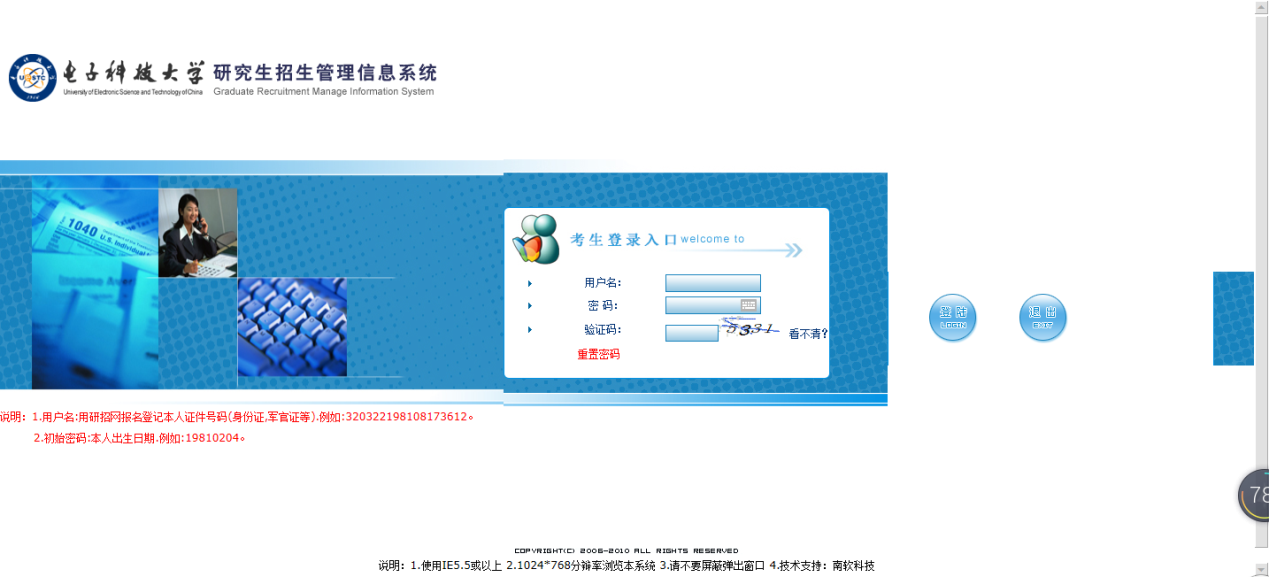 登录说明：1.用户名:在中国研究生招生信息网网报时所登记的本人证件号码(身份证,军官证等).例如:320322198108173612。2.初始密码:本人出生日期.例如:19810204。第二步：复试信息确认 点击“复试信息确认”  ，进入确认界面。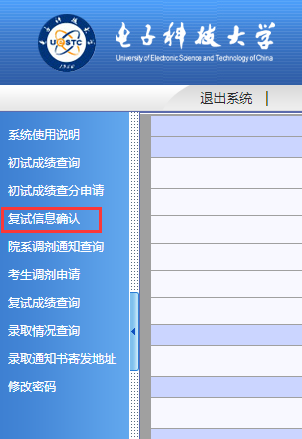 1. 考生填报复试相关信息：第一意向导师、复试科目、是/否同意调剂全日制、是/否同意调剂非全日制。2. 考生提交复试信息并完成网上缴费。 3. 考生打印复试通知单并签字。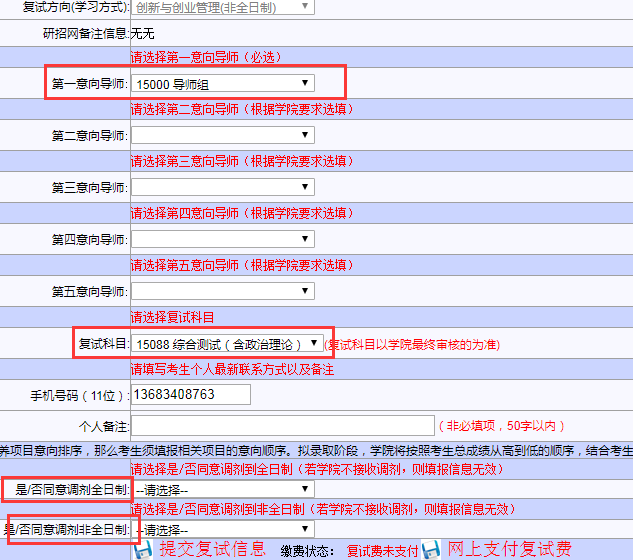 ★★★★★重要说明：1. 关于“是/否同意调剂全日制”“ 是/否同意调剂非全日制”我校工商管理硕士(MBA)不接受调剂。